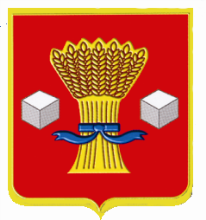 АдминистрацияСветлоярского муниципального района Волгоградской областиПОСТАНОВЛЕНИЕот  29. 06.2020	№ 1100/2О подготовке объектов жилищно- коммунального хозяйства и социальной сферы Светлоярского муниципального района Волгоградской области к работе в осенне-зимний период 2020-2021 годовВ соответствии с Правилами оценки готовности к отопительному периоду, утвержденными Приказом Министерства энергетики Российской Федерации от 12.03.2013 № 103, постановлением Администрации Волгоградской области от 13 апреля 2020 г. № 214-п «О подготовке объектов жилищно-коммунального хозяйства и социальной сферы Волгоградской области к работе в осенне-зимний период 2020/2021 годов», руководствуясь Уставом Светлоярского муниципального района Волгоградской области, Уставом Светлоярского городского поселения Светлоярского муниципального района Волгоградской области, в целях обеспечения своевременной подготовки объектов жилищно-коммунального хозяйства и социальной сферы Светлоярского муниципального района Волгоградской области к устойчивому функционированию в осенне-зимний период 2020-2021 годов,п о с т а н о в л я ю:1. Утвердить график подготовки объектов жилищно-коммунального хозяйства Светлоярского района Волгоградской области к работе в осенне-зимний период 2020-2021 годов (приложение 1).2. Утвердить график подготовки объектов социальной сферы Светлоярского района Волгоградской области к работе в осенне-зимний период 2020- 2021 годов (приложение 2).3. Рекомендовать теплоснабжающим, теплосетевым и управляющим организациям коммунального комплекса Светлоярского муниципального района Волгоградской области в установленном законодательством порядке и в пределах компетенции:1) разработать и утвердить комплексные планы по подготовке жилищного фонда, инженерной инфраструктуры и объектов социальной сферы к осенне-зимнему периоду 2020-2021 годов. Предусмотреть завершение всех работ до 01 сентября 2020 г.;2) организовать подготовку к отопительному периоду жилых домов, обратив особое внимание на подготовку домов, имеющих внутридомовые системы центрального отопления, а также многоквартирных домов, в которых собственниками помещений выбран непосредственный способ управления;3) организовать подготовку объектов теплоснабжения, водоснабжения и водоотведения независимо от формы собственности к работе в осенне-зимний период 2020-2021 годов;4) обеспечить подготовку специальной техники по уборке и расчистке снега, создание необходимых запасов песко-соляной смеси для посыпки дорог местного значения и тротуаров;5) обеспечить получение паспортов готовности к осенне-зимнему периоду 2020-2021 годов в соответствии с Правилами оценки готовности к отопительному периоду:не позднее 11 сентября 2020 г. - потребителями тепловой энергии;не позднее 23 октября 2020 г. - теплоснабжающими и теплосетевыми предприятиями и организациями;6) информацию по подготовке к работе в осенне-зимний период 2020- 2021 годов предоставлять в отдел архитектуры, строительства и ЖКХ администрации Светлоярского муниципального района Волгоградской области, в соответствии с Правилами оценки готовности к отопительному периоду, утвержденными приказом Министерства энергетики Российской Федерации от 12.03.2013 № 103 «Об утверждении Правил оценки готовности к отопительному периоду»;7) в соответствии с Постановлением Федеральной службы государственной статистики от 27.02.2006 № 7 «Об утверждении статистического инструментария для организации Росстроем статистического наблюдения за подготовкой жилищно-коммунального хозяйства к работе в зимних условиях» жилищно-коммунальным организациям, юридическим лицам, их обособленным подразделениям Светлоярского муниципального района Волгоградской области, имеющим на своем балансе жилые дома и объекты коммунального и теплоэнергетического хозяйства, предоставлять в отдел архитектуры, строительства и ЖКХ администрации Светлоярского муниципального района Волгоградской области с 01.06.2020 отчетность по форме федерального статистического наблюдения № 1-ЖКХ (зима) срочная «Сведения о подготовке жилищно-коммунального хозяйства к работе в зимних условиях».4. Отделу по муниципальной службе, общим и кадровым вопросам администрации Светлоярского муниципального района Волгоградской области (Иванова Н.В.) направить настоящее постановление для опубликования в районной газете «Восход» и размещения на официальном сайте Светлоярского муниципального района Волгоградской области.5. Контроль исполнения настоящего постановления возложить на заместителя главы Светлоярского муниципального района Волгоградской области Думбраву М.Н.Глава муниципального района		 Т. В. РаспутинаПриложение 1к постановлению администрации Светлоярского  муниципального района  Волгоградской  области от _____________ № _________ГРАФИКподготовки объектов жилищно-коммунального хозяйстваСветлоярского муниципального района Волгоградской областик работе в осенне-зимний период 2020/2021 годовЗаместитель главыСветлоярского муниципальногорайона Волгоградской области						       М.Н.ДумбраваПриложение 2к постановлению администрации Светлоярского  муниципального района  Волгоградской  области от _____________ № _________ГРАФИКподготовки объектов социальной сферы Светлоярскогомуниципального района Волгоградской областик работе в осенне-зимний период 2020/2021 годовЗаместитель главыСветлоярского муниципальногорайона Волгоградской области						       М.Н.Думбрава№ п/пНаименованиемероприятияЕдиница измеренияЗаданиепоподго-товкеДинамика подготовкиДинамика подготовкиДинамика подготовкиДинамика подготовкиДинамика подготовки№ п/пНаименованиемероприятияЕдиница измеренияЗаданиепоподго-товке01.07.2020 г.20%01.08.2020 г.40%01.09.2020 г.70%01.10.2020 г.95%15.10.2020 г.100%1234567891.Подготовкажилищногофондатыс.м2340,868,2136,3240,0324,0340,81.Подготовкажилищногофондашт17535701251701752.Подготовкакотельныхед21481520213.Подготовка тепловых сетейкм52,410,52136,749,952,44.Подготовкацентральныхтепловых пунктовед3-12335.Подготовка водозаборовед2-12226.Подготовканасосных станций водопроводаед102479107.Подготовкаводопроводных очистныхсооруженийед1---118.Подготовкаводопроводных сетейкм154,530,961,8108,0146,8154,59.Подготовкаканализационных насосных станцийед81368810.Подготовкаканализационных сетейкм64,812,026,045,461,664,811.Подготовка специальных машин для механизированной уборкиед5-555512345678912.Подготовкаулично-дорожной сети  тыс. м2663,0-265,0620,0663,0663,013.Подготовкамостовыхсооружений ед------14.Подготовкагазопроводов км283,0---283,0283,015.Созданиенормативногозапаса жидкого топлива   тонн------16.Формирование аварийногозапаса материально- технических ресурсов   млн.  руб.------17.Выделение финансовых средств муниципальными образованиями и предприятиямиЖКХдля подготовки к ОЗП 2018/2019г.г.   млн.   руб.13,4    2,7   5,010,113,413,418.Получениетеплоснабжающими предприятиями паспортов готовности к работе в ОЗП   шт4---4419.Получениеорганом местного самоуправления паспортаготовностишт1---11№п/пНаименованиемероприятийЕдиницаизмемереренияЗадание по подготовкеДинамика подготовкиДинамика подготовкиДинамика подготовкиДинамика подготовкиДинамика подготовки№п/пНаименованиемероприятийЕдиницаизмемереренияЗадание по подготовке01.07.2020 г.20%01.08.2020 г.40%01.09.2020 г.70%20.09.2020 г.95%01.10.2020 г.100%1.Объектысферыобразованияед306122229302.Объектысферыкультурыед512345ИтогоИтогоед35714253335